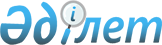 "Жер туралы" Қазақстан Республикасы Заңының күші жойылды деп тану туралы" Қазақстан Республикасы Заңының жобасы туралыҚазақстан Республикасы Үкіметінің қаулысы. 2002 жылғы 4 желтоқсан N 1281      Қазақстан Республикасының Үкіметі қаулы етеді: 

      "Жер туралы" Қазақстан Республикасы Заңының күші жойылды деп тану туралы" Қазақстан Республикасы Заңының жобасы Қазақстан Республикасының Парламенті Мәжілісінің қарауына енгізілсін.       Қазақстан Республикасының 

      Премьер-Министрі 

Жоба  Қазақстан Республикасының Заңы  Қазақстан Республикасының "Жер туралы" Заңының күші жойылды деп тану туралы       Қазақстан Республикасының "Жер туралы" Заңының  (Қазақстан Республикасы Парламентінің Жаршысы, 2001 ж., N 4, 21-бап; N 15-16, 228-бап; N 24, 339-бап) күші жойылды деп танылсын.       Қазақстан Республикасының 

      Президенті 
					© 2012. Қазақстан Республикасы Әділет министрлігінің «Қазақстан Республикасының Заңнама және құқықтық ақпарат институты» ШЖҚ РМК
				